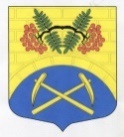 АДМИНИСТРАЦИЯ МУНИЦИПАЛЬНОГО ОБРАЗОВАНИЯ ПУТИЛОВСКОЕ СЕЛЬСКОЕ ПОСЕЛЕНИЕ КИРОВСКОГО МУНИЦИПАЛЬНОГО РАЙОНА ЛЕНИНГРАДСКОЙ ОБЛАСТИП О С Т А Н О В Л Е Н И Е                                               от 16 февраля  2023 года  №63Об утверждении Положения о размещении нестационарных торговых объектов                                           на территории муниципального образования Путиловское сельское поселение Кировского муниципального района Ленинградской областиВ целях развития торговой деятельности на территории муниципального образования Путиловское сельское поселение Кировского муниципального района Ленинградской области, обеспечения стабильности прав хозяйствующих субъектов, осуществляющих торговую деятельность, возможности долгосрочного планирования и ведения ими своего бизнеса, в соответствии с частью 1 статьи 39.36 Земельного кодекса Российской Федерации, Федеральным законом от 28.12.2009 № 381-ФЗ «Об основах регулирования торговой деятельности в Российской Федерации», с учетом положений Федерального закона от 06.10.2003 № 131-ФЗ «Об общих принципах организации местного самоуправления в Российской Федерации», приказа Комитета по развитию малого, среднего бизнеса и потребительского рынка Ленинградской области от 03.10.2022 № 25-П «О порядке разработки и утверждения схем размещения нестационарных торговых объектов на территории муниципальных образований Ленинградской области» администрация муниципального образования Путиловское сельское поселение Кировского муниципального района  Ленинградской области  ПОСТАНОВЛЯЕТ:1. Утвердить  Положение о размещении нестационарных торговых объектов на территории муниципального образования Путиловское сельское поселение   Кировского муниципального   района   Ленинградской  области (согласно приложению 1).2. Настоящее постановление подлежит официальному опубликованию в газете «Ладога» и на официальном сайте МО Путиловское сельское поселение.3. Настоящее постановление вступает в силу со дня подписания.4. Контроль за исполнением постановления оставляю за собой.Глава администрации                                                                              МО Путиловское сельское поселение                                         Н.А.ПранскунасРазослано: дело, газета «Ладога», офиц.сайт МО Путиловское сельское поселение, РегистрУТВЕРЖДЕНОпостановлением администрации МО Путиловское сельское поселение  от 16.02.2023 г.  №63(приложение 1)Положение о размещении нестационарных торговых объектов на территории муниципального образования Путиловское сельское поселениеКировского муниципального района Ленинградской области Общие положенияПоложение о размещении нестационарных торговых объектов на территории муниципального образования Путиловское сельское поселение Кировского муниципального района Ленинградской области  (далее – Положение) разработано в соответствии с ч. 1 статьи 39.36 Земельного кодекса Российской Федерации, Градостроительным кодексом Российской Федерации, Федеральным законом от 28.12.2009 № 381-ФЗ «Об основах государственного регулирования торговой деятельности в Российской Федерации», положениями Федерального закона от 06.10.2003 № 131-ФЗ «Об общих принципах организации местного самоуправления в Российской Федерации», приказом Комитета по развитию малого, среднего бизнеса и потребительского рынка Ленинградской области от 03.10.2022 № 25-П «О порядке разработки и утверждения схем размещения нестационарных торговых объектов на территории муниципальных образований Ленинградской области».Право на размещение нестационарных торговых объектов (далее  НТО) предоставляется на основании решения комиссии по вопросам размещения нестационарных торговых объектов на территории МО Путиловское сельское поселение (далее – Комиссия) и в соответствии со схемой размещения нестационарных торговых объектов на территории МО Путиловское сельское поселение (далее – Схема НТО), утверждаемой постановлением администрации МО Путиловское сельское поселение (далее – Администрация).Порядок утверждения и внесения изменений в Схему НТОПри разработке Схемы НТО учитываются требования к местам размещения НТО на территории МО Путиловское сельское поселение (приложение 1 к настоящему Положению, далее – Требования к НТО).При формировании Схемы учитывается тип, специализация НТО. Специализация НТО  торговая деятельность, при которой восемьдесят и более процентов всех предлагаемых к продаже товаров от их общего количества составляют товары одной группы, за исключением деятельности по реализации печатной продукции. Специализация НТО по реализации печатной продукции определяется, если пятьдесят и более процентов всех предлагаемых к продаже товаров от их общего количества составляет печатная продукция.При определении специализации НТО учитываются следующие группы товаров:мясо, мясная гастрономия;молоко, молочная продукция;рыба, рыбная продукция, морепродукты;овощи, фрукты и ягоды;хлеб, хлебобулочная продукция;продовольственные товары (универсальная специализация, смешанный ассортимент продуктов питания);непродовольственные товары (универсальная специализация, смешанный ассортимент);продукция общественного питания в упакованном виде (полуфабрикаты, кулинарные изделия, хлебобулочные и кондитерские изделия и др.);печатная продукция;товары народных художественных промыслов.Общий период размещения НТО составляет 10 лет (для физических лиц, не являющимися индивидуальными предпринимателями и применяющими специальный налоговый режим «Налог на профессиональный доход» в течение срока проведения эксперимента, установленного Федеральным законом «О проведении эксперимента по установлению специального налогового режима «Налог на профессиональный доход»). Период размещения сезонных НТО устанавливается с учетом Требований к НТО. В случае размещения НТО на территории, где в соответствии с документами стратегического (территориального) планирования предполагается реализация мероприятий по благоустройству и/или строительству, срок размещения НТО может быть изменен на основании решения Комиссии.Схема НТО  документ, включающий:графические изображения территорий населенных пунктов, входящих в состав МО Путиловское сельское поселение,   в масштабе 1:500-1:2000, на которое нанесены:места размещения существующих НТО и их идентификационные номера;проектные (новые) места размещения НТО (могут располагаться только в границах красных линий с учетом линий градостроительного регулирования) и их идентификационные номера;-текстовую часть (в форме таблицы), содержащую описание существующих НТО и проектных (новых) мест размещения НТО, структурированную по идентификационным номерам, с обязательным указанием места размещения НТО, вида, площади и специализации НТО, периода размещения НТО, лица, осуществляющего торговую деятельность в НТО (за исключением проектных мест). Форма таблицы, утверждается приказом Комитета по развитию малого, среднего бизнеса и потребительского рынка Ленинградской области.Разработка Схемы НТО включает в себя выявление и фиксирование существующих НТО, мест их размещения, документов, подтверждающих право на размещение НТО, и проектирование новых мест размещения. Все выявленные НТО, имеющие документы, подтверждающие право на их размещение, включаются в проект Схемы с присвоением им последовательных идентификационных номеров на срок до окончания периода размещения, предусмотренного соответствующими документами, подтверждающими право на их размещение. В случае выявления НТО, не имеющего документа, подтверждающего право на его размещение, Администрация направляет собственнику или правообладателю НТО требование об освобождении земельного участка.Проектирование новых мест размещения НТО осуществляется в соответствии с требованиями законодательства, Требованиями к НТО и с учетом настоящего Положения.Включение в Схему НТО объектов, расположенных на земельных участках, в зданиях, строениях и сооружениях, находящихся в государственной, федеральной собственности или в собственности субъекта Российской Федерации, осуществляется по согласованию с федеральными органами исполнительной власти или органом исполнительной власти субъекта Российской Федерации, осуществляющими полномочия собственника имущества. Проект Схемы НТО согласовывается Комиссией.Разработанный проект Схемы НТО после согласования Комиссией утверждается постановлением Администрации.Утвержденная Схема НТО носит бессрочный характер.Утвержденная Схема НТО подлежит опубликованию в газете «Ладога» и на официальном сайте Администрации в информационно- телекоммуникационной сети Интернет для ознакомления заинтересованными лицами.Копия постановления Администрации об утверждении Схемы НТО, а также сама Схема НТО, прилагаемые к ней документы направляются в Комитет по развитию малого, среднего бизнеса и потребительского рынка  Ленинградской области (далее  Комитет) в течение семи рабочих дней со дня утверждения для размещения на официальном сайте Комитета в сети Интернет. Текстовая часть Схемы НТО направляется на адрес электронной почты Комитета в формате Excel для размещения в государственных информационных системах.Изменения в Схему НТО вносятся в следующих случаях:Истечение периода размещения существующего НТО, включенного в Схему НТО.Отказ правообладателя НТО от дальнейшего использования права размещения НТО.Признание правового акта Администрации недействующим по основаниям его противоречия нормативному правовому акту, имеющему высшую юридическую силу, а также вступление в законную силу решения суда о признании незаконным правового акта Администрации и предполагающего внесение изменений в Схему или иного судебного акта в отношении хозяйствующего субъекта и/или НТО в соответствии с которым требуется внесение изменений в Схему НТО.Результаты рассмотрения актов прокурорского реагирования, предписаний следственных органов, органов Министерства внутренних дел Российской Федерации, предполагающих внесение изменений.Необходимость до истечения периода размещения НТО исключения места размещения НТО из Схемы НТО в связи с реализацией мероприятий согласно утвержденным правилам землепользования и застройки МО Путиловское сельское поселение, проекту планировки территорий либо внесением в них изменений, предполагающих застройку указанного места размещения НТО. В этом случае из Схемы НТО исключается ранее предусмотренное место размещения НТО и включается «компенсационное». Информация о принятии решения об исключении места размещения НТО из Схемы НТО должна быть заблаговременно (не менее чем за 3 месяца до момента исключения места размещения НТО из Схемы НТО) сообщена хозяйствующему субъекту. При разработке изменений, вносимых в Схему НТО в связи с исключением места размещения НТО, хозяйствующему субъекту предлагается не менее двух различных вариантов мест размещения НТО взамен имеющегося. В случае, если в Схеме НТО не предусмотрено свободных мест, для предоставления в качестве компенсационного места хозяйствующий субъект вправе в инициативном порядке самостоятельно подобрать компенсационное место в соответствии с Требованиями к НТО и обратиться в Администрацию с заявлением о включении данного места размещения НТО в Схему НТО. В случаях, предусмотренных п. 2.15.7, 2.15.8 настоящего Положения, предоставление компенсационных мест для размещения НТО не осуществляется.Приведение утвержденной Схемы НТО в соответствие с настоящим Положением, в том числе изменением сведений о правообладателе НТО и (или) реквизитов документов на размещение НТО.Постановлением Администрации на основании протокола Комиссии хозяйствующий субъект может быть лишен права на размещение НТО в случаях:нарушения правообладателем НТО условий договора на размещение НТО и/или Требований к НТО;неисполнения требований уведомления Администрации об устранении нарушений;самовольного изменения хозяйствующим субъектом внешнего вида, размеров, площади НТО в ходе его эксплуатации (возведение пристроек, надстройка дополнительных антресолей и этажей, изменение фасадов и т.п.). Решение Комиссии о внесении изменений в Схему НТО, в том числе в связи с отсутствием у хозяйствующего субъекта правовых оснований на размещение НТО.Принятие Комиссией решения по результатам рассмотрения заявлений от:правообладателя НТО, включенного в Схему НТО, об изменении срока размещения НТО;заинтересованного лица о предоставлении права на размещение НТО в месте размещения, предусмотренном Схемой НТО;заинтересованного лица о включении в Схему НТО места размещения НТО, ранее не предусмотренного Схемой НТО (далее - заявители), в том числе компенсационного характера.На основании решения Комиссии утверждается постановление Администрации о внесении изменений в Схему НТО.Не допускается не включение в Схему НТО мест размещения НТО, предлагаемых хозяйствующими субъектами, а также исключение из Схемы НТО существующих объектов по соображениям нецелесообразности их функционирования.Постановление Администрации о внесении изменений в Схему НТО подлежит опубликованию на официальном сайте Администрации в информационно-телекоммуникационной сети Интернет для ознакомления заинтересованными лицами и вступает в силу после его опубликования. Копия постановления о внесении изменений в Схему НТО, а также сама Схема НТО и прилагаемые к ней документы в новой редакции направляются в Комитет в течение семи рабочих дней со дня утверждения для размещения на официальном сайте Комитета в сети Интернет. Текстовая часть Схемы НТО направляется на адрес электронной почты Комитета в формате Excel для размещения в государственных информационных системах.Приложение 1 к Положению о размещении НТО на территории МО Путиловское сельское поселениеТребованияк местам размещения нестационарных торговых объектовна территории муниципального образования Путиловское сельское поселение Кировского муниципального района Ленинградской областиПланировка мест размещения НТО должна обеспечивать:безопасность покупателей, посетителей и обслуживающего персонала; беспрепятственный проход пешеходов, доступ потребителей к торговым объектам, в том числе обеспечение безбарьерной среды жизнедеятельности для инвалидов и иных маломобильных групп населения;движение транспорта и беспрепятственный подъезд спецтранспорта при чрезвычайных ситуациях;соблюдение требований технических регламентов, в том числе о безопасности зданий и сооружений, о требованиях пожарной безопасности;соблюдение требований, установленных нормативными правовыми актами Российской Федерации и нормативными документами федеральных органов исполнительной власти, в том числе по организации территорий и безопасности дорожного движения.Размещение НТО должно обеспечивать свободное движение пешеходов и доступ потребителей к торговым объектам, в том числе обеспечивать безбарьерную среду жизнедеятельности для инвалидов и иных маломобильных групп населения, беспрепятственный подъезд спецтранспорта при чрезвычайных ситуациях.Внешний вид нестационарных торговых объектов должен соответствовать внешнему архитектурному облику сложившейся застройки МО Путиловское сельское поселение и правилам благоустройства.Планировка и конструктивное исполнение нестационарных торговых объектов должны обеспечивать требуемые условия приема, хранения и отпуска товаров в соответствии с ГОСТ Р 54608-2011 «Национальный стандарт Российской Федерации. Услуги торговли. Общие требования к объектам мелкорозничной торговли», утвержденным приказом Федерального агентства по техническому регулированию и метрологии от 08.12.2011 № 742-ст.Территория, прилегающая к нестационарному торговому объекту, должна соответствовать правилам, нормативам, в том числе правилам благоустройства и (или) нормативам градостроительного проектирования.Не допускается размещение НТО:в полосах отвода автомобильных дорог;в арках зданий, на газонах (без устройства спец. настила), цветниках, клумбах, площадках (детских, для отдыха, спортивных), на дворовых территориях жилых зданий, в местах, не оборудованных подъездами для разгрузки товара, на тротуарах шириной менее 3,0 метров, на транспортных стоянках;в охранной зоне водопроводных, канализационных, электрических, кабельных сетей связи, трубопроводов, магистральных коллекторов и линий высоковольтных передач – при отсутствии согласования размещения нестационарных торговых объектов с собственниками соответствующих сетей;под железнодорожными путепроводами и автомобильными эстакадами, мостами;на расстоянии менее 25 метров от мест сбора мусора и пищевых отходов, дворовых уборных, выгребных ям (за исключением нестационарных торговых объектов, в которых осуществляется торговля исключительно непродовольственными товарами);в случае если размещение НТО уменьшает ширину пешеходных зон  до 2,0 метров и менее;в случае если размещение НТО препятствует свободному подъезду пожарной, аварийно-спасательной техники или доступу к объектам инженерной инфраструктуры (объекты энергоснабжения и освещения, колодцы, краны, гидранты и т.д.).в местах, не включенных в Схему НТО;в арках зданий, на газонах (без устройства специального настила), площадках (детских, для отдыха, спортивных, транспортных стоянках);в охранной зоне водопроводных, канализационных, электрических, кабельных сетей связи, трубопроводов, магистральных коллекторов и линий высоковольтных передач  при отсутствии согласования размещения нестационарных торговых объектов с собственниками соответствующих сетей;ближе 5 метров от посадочных площадок пассажирского транспорта (за исключением сблокированных с остановочным павильоном), в пределах треугольников видимости, на пешеходной части тротуаров и дорожек и в иных случаях, предусмотренных СП 42.13330.2016 «СНиП 2.07.01-89* Градостроительство. Планировка и застройка городских и сельских поселений»;ближе 25 метров от вентиляционных шахт, 15 метров - от окон жилых помещений, перед витринами торговых организаций;на территории выделенных технических (охранных) зон;под железнодорожными путепроводами и автомобильными эстакадами, мостами;в надземных и подземных переходах, а также в 50-метровой охранной зоне от входов (выходов) в подземные переходы, метро, за исключением объектов, используемых для реализации периодической печатной продукции;с нарушением санитарных, градостроительных, противопожарных норм и правил благоустройства территорий МО Путиловское сельское поселение.К зонам с особыми условиями использования территорий, ограничивающими или запрещающими размещение НТО, относятся:охранные зоны инженерных коммуникаций;части территорий общего пользования, непосредственно примыкающие к территориям объектов культурного наследия (памятников истории и культуры) народов Российской Федерации;части территорий общего пользования, непосредственно примыкающие к территориям школ и детских дошкольных учреждений;зоны охраняемых объектов, устанавливаемые в соответствии с правилами, утвержденными постановлением Правительства Российской Федерации от 31.08.2019 № 1132;иные зоны, устанавливаемые в соответствии с действующим законодательством. При проектировании новых мест размещения НТО следует учитывать: особенности развития торговой деятельности на территории МО Путиловское сельское поселение, применительно к которой подготавливается схема; нормативы минимальной обеспеченности населения муниципальных образований Ленинградской области торговыми павильонами и киосками по продаже продовольственных товаров и сельскохозяйственной продукции, продукции общественного питания и печатной продукции, установленные нормативным актом комитета по развитию малого, среднего бизнеса и потребительского рынка Ленинградской области; специализацию НТО; расстояние между НТО, осуществляющими реализацию одинаковых групп товаров, которое должно составлять не менее 50 метров,  необходимость размещения не менее чем шестидесяти процентов нестационарных торговых объектов, используемых субъектами малого или среднего предпринимательства, осуществляющими торговую деятельность, а также физическими лицами, не являющимися индивидуальными предпринимателями и применяющими специальный налоговый режим «Налог на профессиональный доход» в течение срока проведения эксперимента, установленного Федеральным законом «О проведении эксперимента по установлению специального налогового режима «Налог на профессиональный доход», от общего количества нестационарных торговых объектов; внешний вид НТО, который должен соответствовать внешнему архитектурному облику сложившейся застройки; благоустройство. специализация нестационарного торгового объекта; обеспечение беспрепятственного развития улично-дорожной сети; обеспечение беспрепятственного движения транспорта и пешеходов;обеспечение соответствия деятельности нестационарных торговых объектов санитарным, экологическим требованиям, правилам продажи отдельных видов товаров, требованиям безопасности для жизни и здоровья людей, в том числе требованиям пожарной безопасности, установленным постановлением Правительства Российской Федерации от 16.09.2020 № 1479 «Об утверждении Правил противопожарного режима в Российской Федерации»;необходимость обеспечения благоустройства площадок для размещения НТО и прилегающих к ним территорий, в том числе:благоустройство площадки для размещения НТО и прилегающей территории;возможность подключения НТО к сетям инженерно-технического обеспечения (при необходимости);удобный подъезд автотранспорта, не создающий помех для прохода пешеходов, заездные карманы;беспрепятственный проезд пожарного и медицинского транспорта, транспортных средств Министерства Российской Федерации по делам гражданской обороны, чрезвычайным ситуациям и ликвидации последствий стихийных бедствий (МЧС) к существующим зданиям, строениям и сооружениям;ограничения и запреты розничной торговли табачной продукцией, установленные статьей 19 Федерального закона от 23.02.2013 № 15-ФЗ «Об охране здоровья граждан от воздействия окружающего табачного дыма и последствий потребления табака»;требования к розничной продаже алкогольной продукции, установленные статьей 16 Федерального закона от 22.11.1995 № 171-ФЗ «О государственном регулировании производства и оборота этилового спирта, алкогольной и спиртосодержащей продукции и об ограничении потребления (распития) алкогольной продукции».Проектные (новые) места размещения НТО могут располагаться только в границах красных линий, т.е. в границах территорий общего пользования, за исключением зон с особыми условиями использования территорий. За пределами границ территорий общего пользования располагать места размещения НТО запрещается.На период отсутствия утвержденного проекта планировки территории, устанавливающего красные линии, допускается проектирование новых мест размещения НТО на фактических территориях общего пользования, то есть территориях, которыми беспрепятственно пользуется неограниченный круг лиц (в том числе площади, улицы, проезды, набережные, береговые полосы водных объектов общего пользования, скверы, бульвары).Период размещения НТО устанавливается с учетом следующих особенностей:для мест размещения передвижных сооружений (выносного холодильного оборудования) для реализации овощей, фруктов, цветов, прохладительных напитков, кваса  с 01 апреля по 01 ноября;для торговых объектов, осуществляющих реализацию путинной (сезонной) рыбы,  с 15 апреля по 31 мая;для мест размещения бахчевых развалов  с 01 июня по 01 ноября;для мест размещения елочных базаров  с 01 декабря по 10 января.По решению Комиссии сроки размещения, указанные в настоящем пункте могут быть увеличены.По окончании срока Договора на размещение НТО, НТО  подлежит демонтажу правообладателем НТО за свой счет в течение 15 дней со дня окончания периода размещения НТО (3 дней для НТО, указанных в п. 11 настоящих Требований).